EMEIEF SEBASTIANA DAS DORES MOURAJARDIM II A, B, C, DPROFESSORAS: AZENATE, EDERLY, LIDIAMARA E SIMONE.PERÍODO: 03 A 12 DE NOVEMBRO. SEMANA DE 03 A 05 DE NOVEMBROASSISTA A HISTÓRIA: A VIAGEM DA SEMENTINHA https://www.youtube.com/watch?v=Ri5VW36hPgQ QUE TAL PLANTARMOS UM FEIJÃO? VOCÊ VAI PRECISAR DE: FEIJÃO, ALGODÃO OU TERRA. E PODERÁ PLANTAR USANDO A SUA CRIATIVIDADE!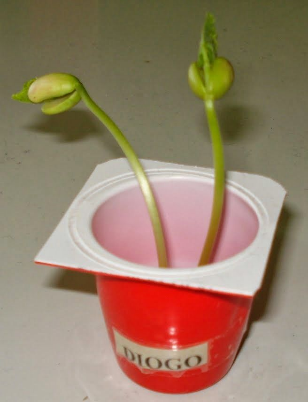               CASCA DE OVO                                                NO POTINHO DE DANONE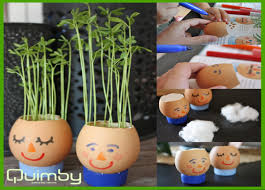 OBSERVAREMOS COMO SERÁ A GERMINAÇÃO DO FEIJÃOZINHO.REGISTRE ATRAVÉS DE FOTOS E POSTE NO NOSSO GRUPO. A PLANTAÇÃO  DESENVOLVIMENTO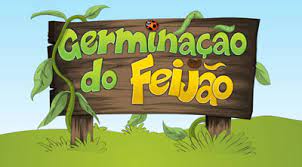 ENTÃO, AGORA, FAÇA O RECORTE E A COLAGEM OBSERVANDO A SEQUÊNCIA CORRETA DO CICLO DE VIDA DA ÁRVORE.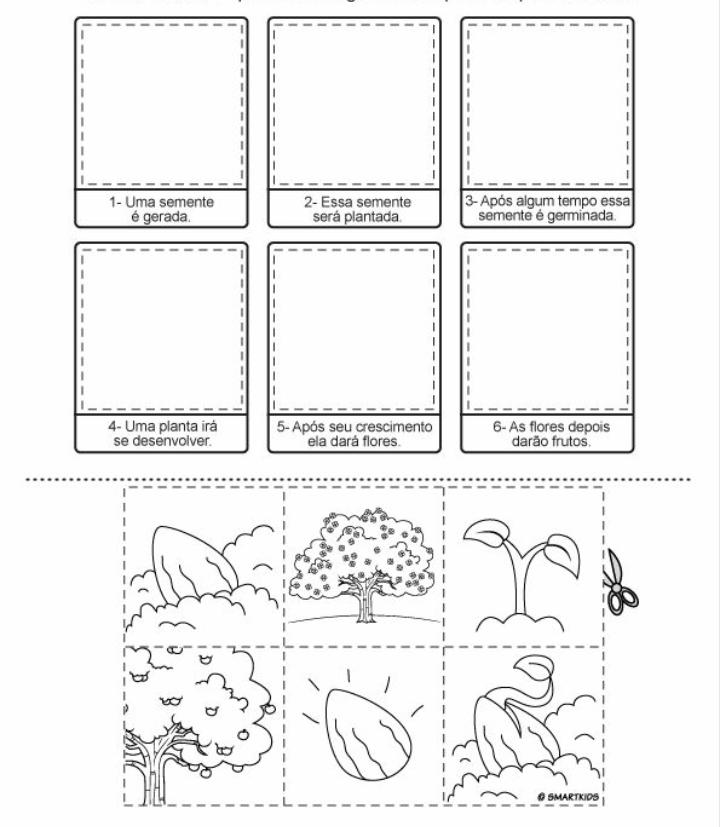 VAMOS CONTINUAR RECORTANDO. RECORTE OS NOMES DAS PARTES DA PLANTINHA E COLE NO ESPAÇOS CORRESPONDENTES.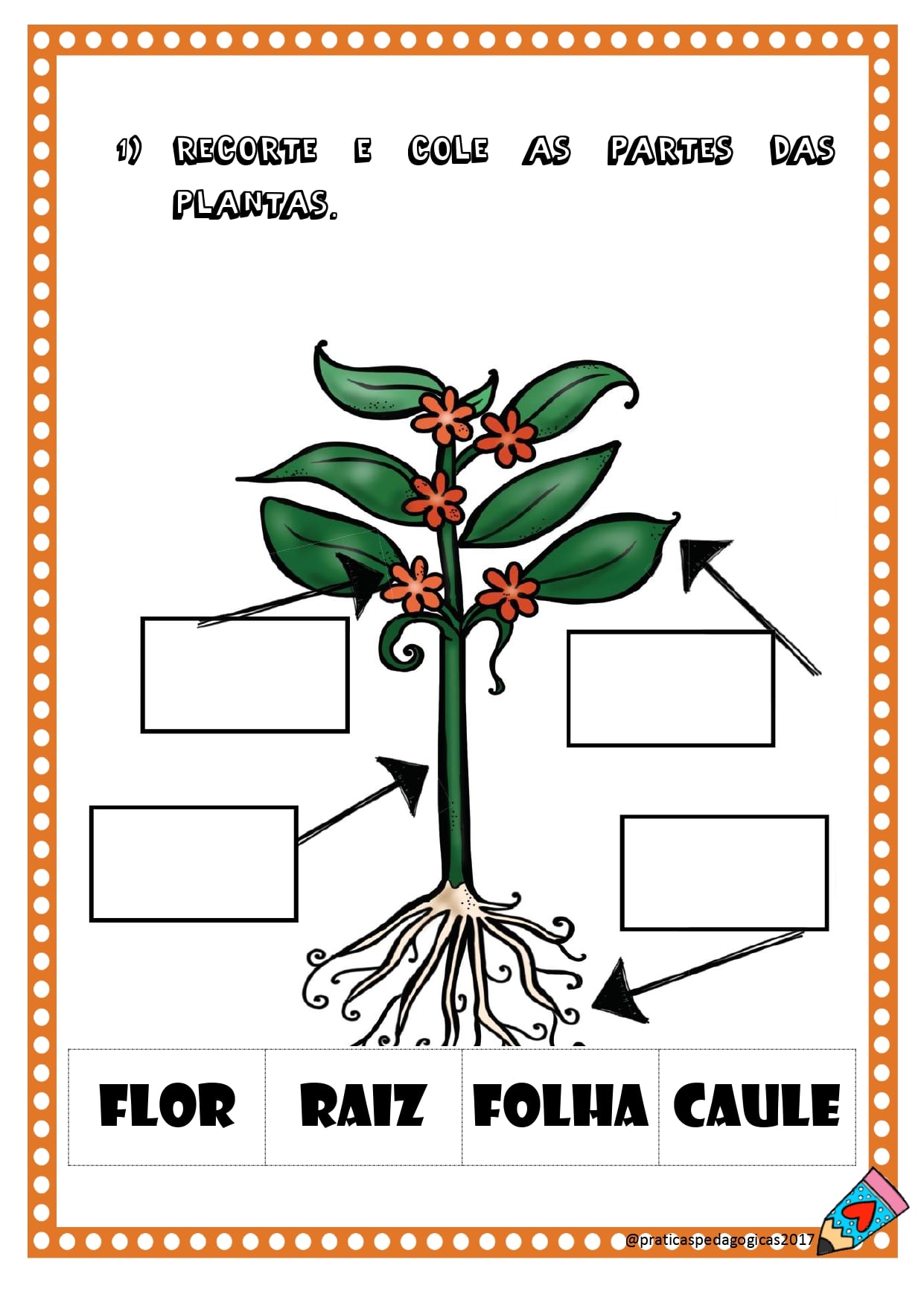 AS PLANTAS NOS OFERECEM ALIMENTOS SAUDÁVEIS E PARA TERMOS BOA SAÚDE É NECESSÁRIO TER BOA ALIMENTAÇÃO. VOCÊ SABE QUAIS SÃO OS ALIMENTOS SAUDÁVEIS E NÃO SAUDÁVEIS?SAUDÁVEIS, COLORIDAS, BONITAS E MUITO SABOROSAS AS FRUTAS TÊM UM PAPEL MUITO IMPORTANTE PARA NOSSA SAÚDE. ASSISTA AO VÍDEO: “A MENINA QUE NÃO GOSTAVA DE FRUTA”  HTTPS://YOUTU.BE/LQUIQHWH8EC RESPONDA PARA SEU RESPONSÁVEL:COMO SE CHAMAVA A MENINA DA HISTÓRIA? QUAL FOI A PRIMEIRA FRUTA A FALAR COM A MENINA?O QUE ACONTECE COM A CRIANÇA QUE NÃO COME ALIMENTOS SAUDÁVEIS?COM AJUDA, FAÇA UMA PEQUENA LISTA DE ALIMENTOS SAUDÁVEIS E ALIMENTOS NÃO SAUDÁVEIS.VAMOS FAZER UM CARTAZ COMO ESSE? PEGUE 2 FOLHAS, EM UMA COLE ALIMENTOS SAUDÁVEIS E EM OUTRA ALIMENTOS NÃO SAUDÁVEIS. 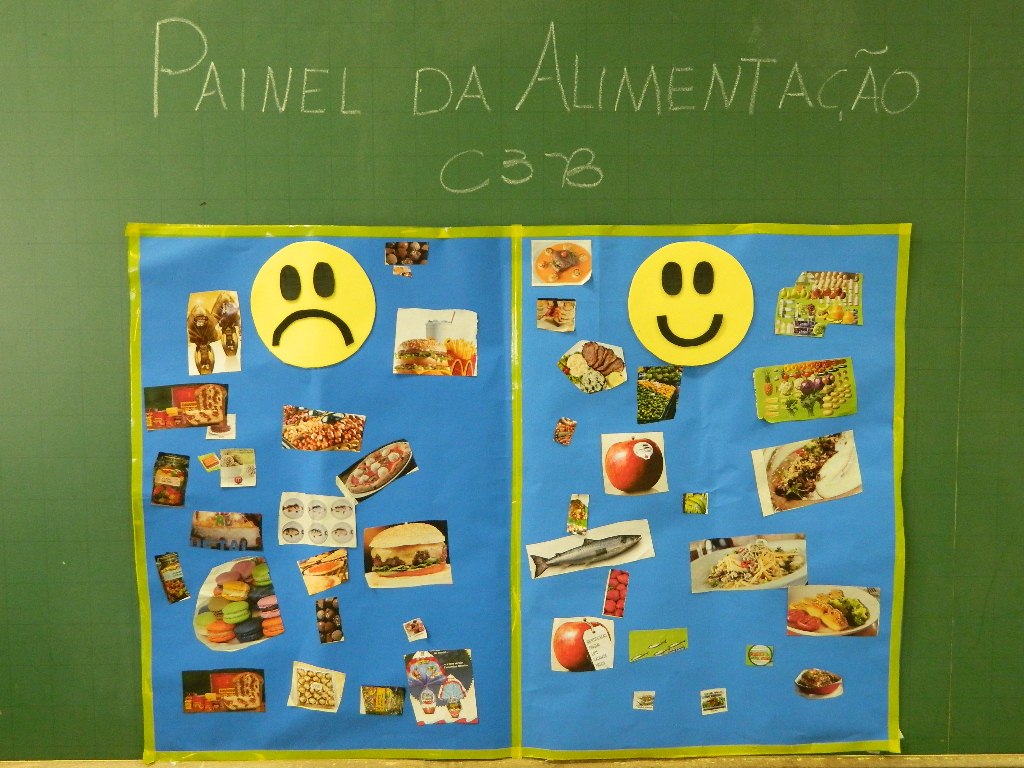 https://2.bp.blogspot.com/-t_85CfEBbCo/UiN3rwZwXQI/AAAAAAAAEyY/umuT-kFiRZY/s1600/Alimenta%C3%A7%C3%A3o-saud%C3%A1vel-11.jpgREPRESENTE NO GRÁFICO ABAIXO, A QUANTIDADES DE FRUTAS DE CADA CONJUNTO: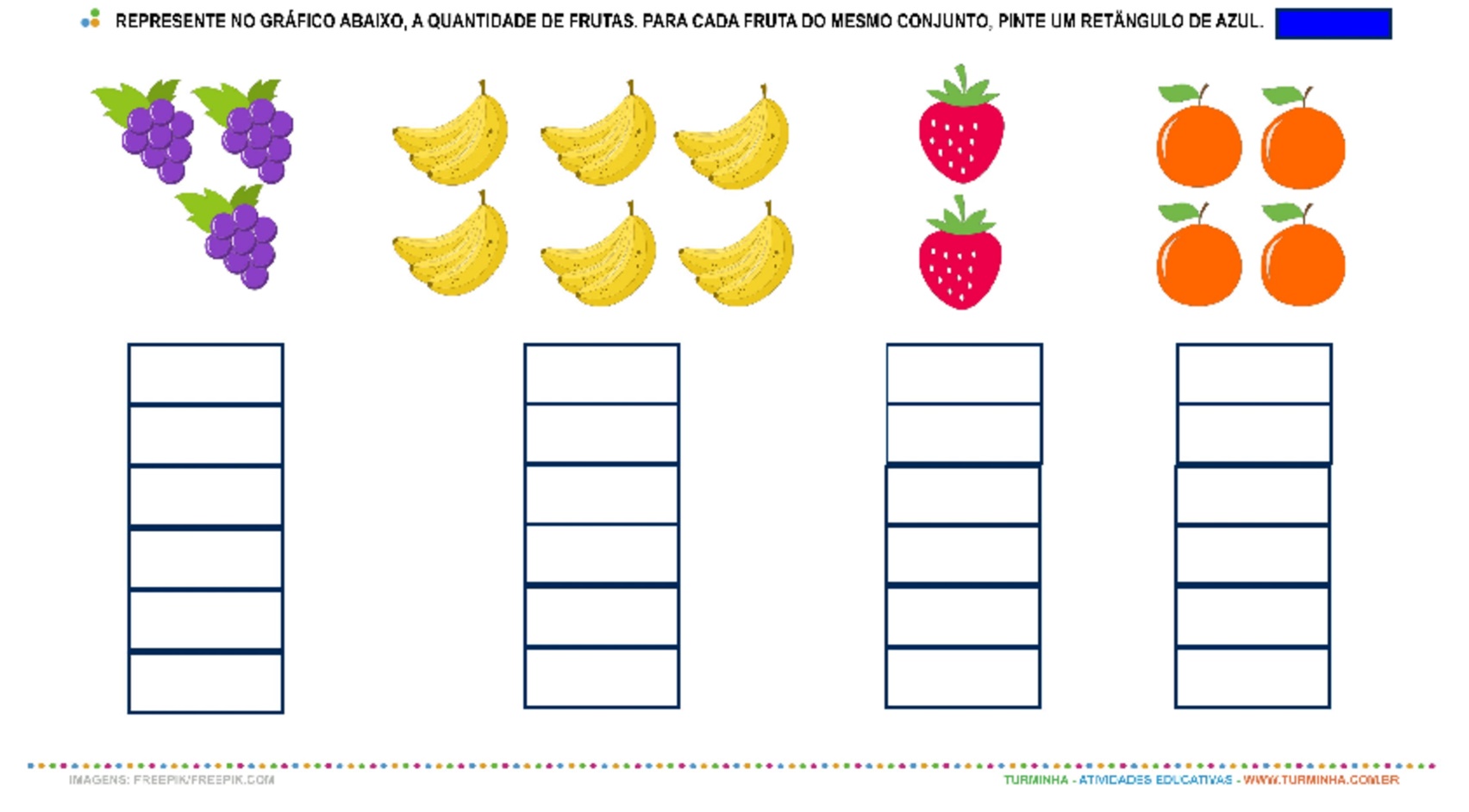 VAMOS BRINCAR DE EQUILIBRISTA? ASSISTA AO VÍDEO:  ´´DESAFIO DO EQUILÍBRIO - CORPO, GESTOS E MOVIMENTO´´  HTTPS://YOUTU.BE/DWPFNMF8CNG  . ESCOLHA DE TRÊS A CINCO OBJETOS PARA ESTA ATIVIDADE E VEJA SE VOCÊ CONSEGUE CUMPRIR ESTE DESAFIO.  SEMANA DE 08 A 12 DE NOVEMBROCORRELACIONE OS NUMERAIS, AS QUANTIDADES DA COLUNA DA DIREITA AOS NÚMEROS CORRESPONDENTES DA COLUNA DA ESQUERDA.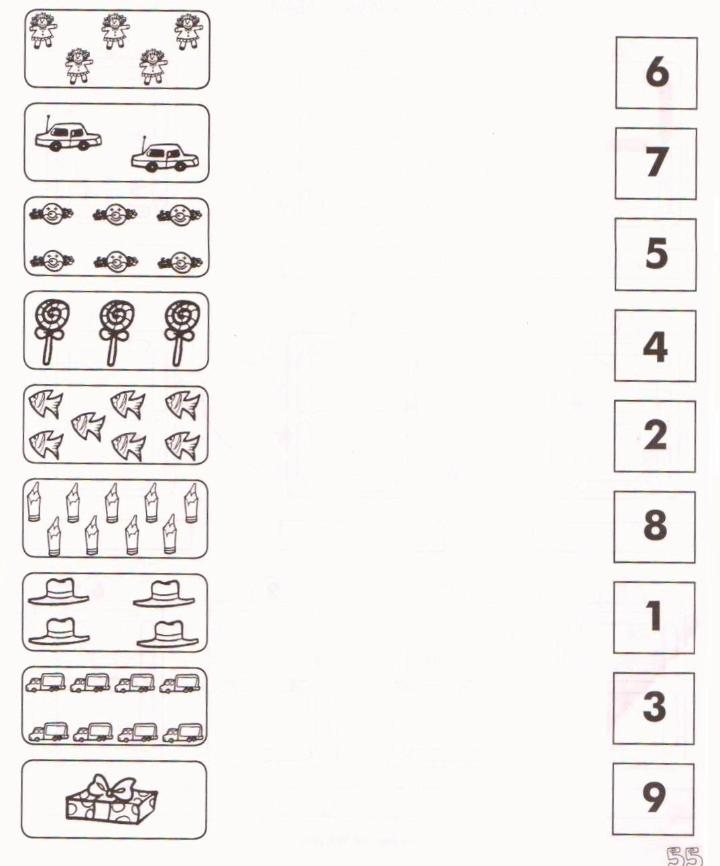 APÓS ASSISTIR AO VÍDEO https://youtu.be/5TAyN7wGdfs, VAMOS FAZER OS NÚMEROS NO CALENDÁRIO DE NOVEMBRO, OBSERVANDO OS MOVIMETOS CORRETOS PARA FAZER CADA NUMERAL. ESCREVA O NOME DO MÊS E O ANO.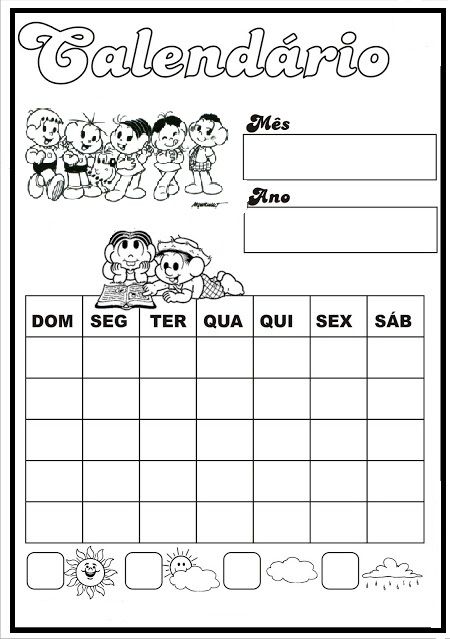             1                  30    3- ESTAMOS NO MÊS 11. COM AJUDA DE UM ADULTO:LEIA O ALFABETO EM VOZ ALTA;OBSERVE O CALENDÁRIO;CONTE OS MESES DO ANO; PINTE OS CORAÇÕES QUE QUE FORMAM O NOME DESTE MÊS.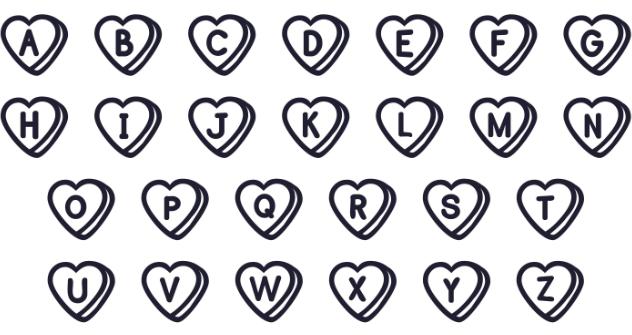 ASSISTA AO VÍDEO https://youtu.be/3UD13sj_kmI  SOBRE OS PERÍODOS PELO QUAL TODOS NÓS PASSAMOS DEPOIS DESENHE AS FASES DA VIDA CORRETAMENTE: BULLYING NÃO É LEGAL. JÁ APRENDEMOS QUE BULLYING É UMA ATITUDE MUITO FEIA E QUE COM O AMOR VENCEMOS TODAS AS DIFICULDADES. ASSISTA AO VÍDEO: https://youtu.be/7avIfizRHd4 ´´ATIVIDADE DE ARTES SOBRE BULLYING´´               E FAÇA A ARTE QUE ELE NOS E APRESENTA BEM BONITA.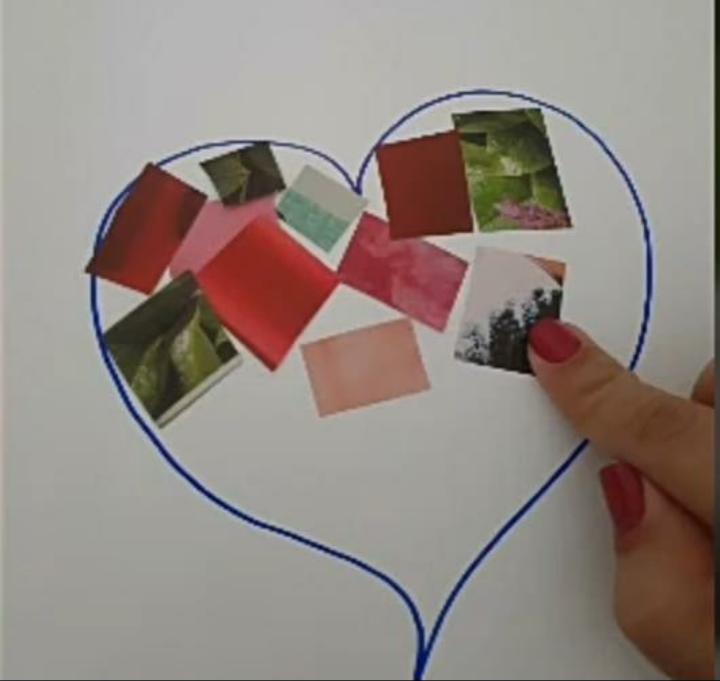 PARA VENCERMOS MUITA DIFICULDADE NA VIDA, PRECISAMOS DO AMOR. COPIE AS PALAVRAS QUE FORMAM ESTA FRASE SOBRE QUEM PODE VENCER AS COISAS RUINS, INCLUSIVE O BULLYING VAMOS RECORTAR AS FIGURAS E COLAR NA SEQUÊNCIA: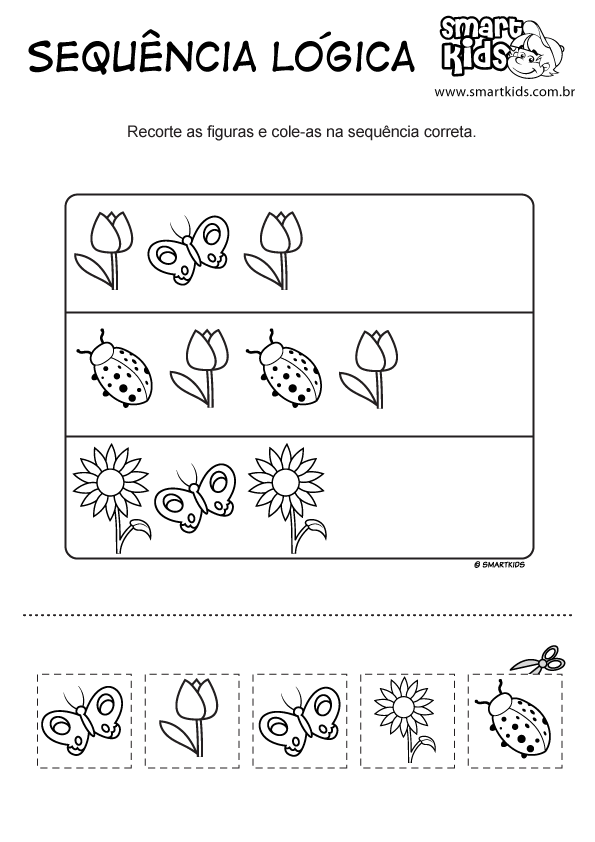 PARA TERMINAR, VAMOS REALIZAR A ATIVIDADE: DITADO RECORTADO.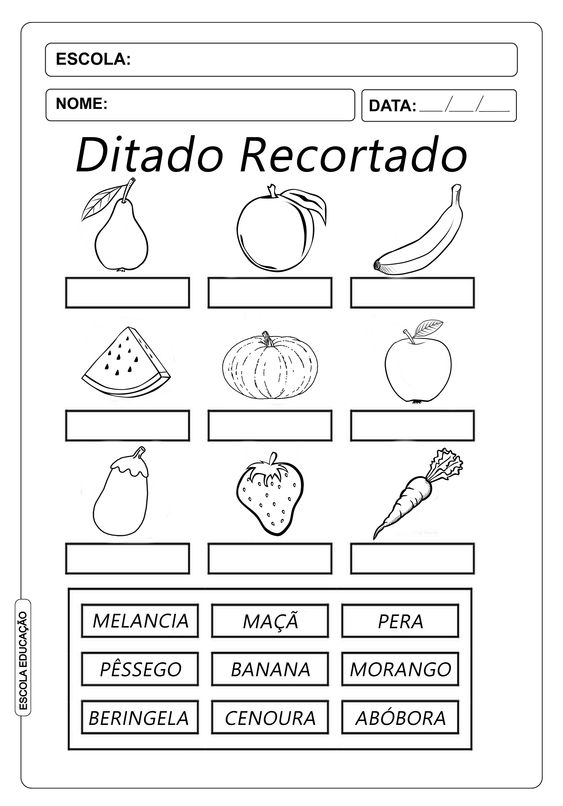 JOGO ONLINE: MONTANDO O NOME DAS FRUTAS: https://www.educacaodinamica.com.br/ed/views/game_educativo.php?id=39&jogo=Jogo%20das%20Frutas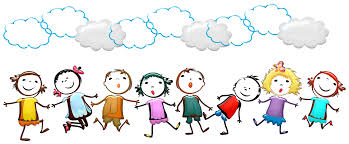 FAÇAM AS TAREFAS COM CAPRICHO DURANTE A SEMANA E ENVIE AS FOTOS E VÍDEOS PARA A SUA PROFESSORA.UM BEIJO NO CORAÇÃO DE CADA UM DE VOCÊS!ALIMENTOS SAUDÁVEISALIMENTOS NÃO SAUDÁVEIS.“FASES      DA     VIDA          HUMANA”BEBÊCRIANÇAADOLESCENTEADULTOIDOSO    O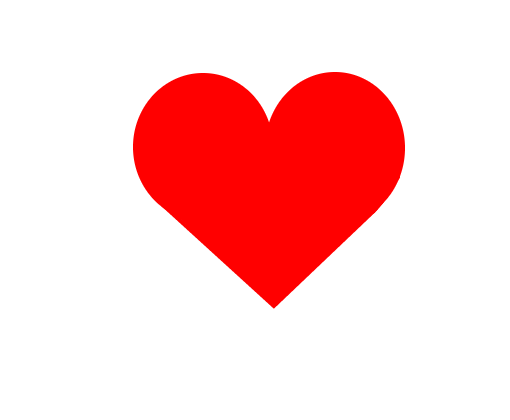     A    M     O     R   V   E   N   C   E   O    M     A     L